SICHERHEITS SCHUHE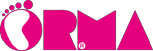 Ref. NrBeschreibungKategorieEU353637383940414243444546474849TOTALMIN-PREISRef.No.DescrptionCategoryTyp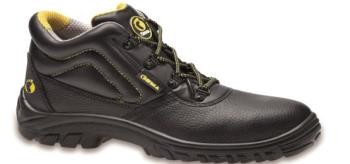 11001LederS1PST1728297410,99 €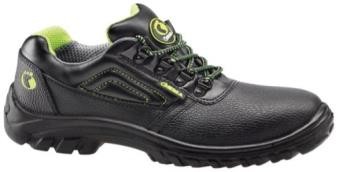 11007LederS3HA45357015010,99 €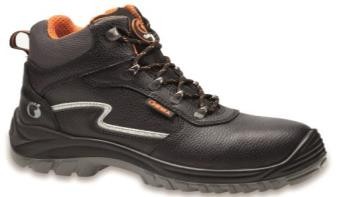 11501LederS3ST3230543551358137210,99 €596